D E C L A R A Ç Ã ORio de Janeiro, __ de ___________ de _____.AoBanco BradescoAssunto: Bolsista – abertura de conta para crédito de remuneraçãoPrezado(a) Senhor(a),Apresentamos o Sr. _____________________________, documento de identidade nº ____________________ e CPF nº ___________________, que está sendo indicado para desenvolver atividades nesta Universidade, na condição de bolsista PROATEC – Apoio Técnico ______, para abertura de conta para depósito da remuneração.Sem mais, agradecemos.Atenciosamente_________________________________________Identificação do coordenador do projeto PROATECDe acordo: _________________________________________NomeMatrículaDAF/DEFINLevar ao DEFIN para o De acordo (2º Andar – 2118 Bloco F)Valor da Bolsa de Apoio Técnico II = R$ 920,00 (novecentos e vinte reais)Valor da Bolsa de Apoio Técnico III = R$ 1.160,00 (um mil, cento e sessenta reais)Valor da Bolsa de Apoio Técnico IV = R$ 1.600,00 (um mil e seiscentos reais)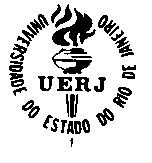 UNIVERSIDADE DO ESTADO DO RIO DE JANEIRORua São Francisco Xavier, 524 - RJ - CEP 20550-013